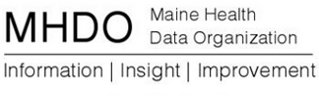 Payer User GroupThursday, February 6, 2014Webinar1:00 p.m. to 2:00 p.m.AgendaWelcome (5 minutes)Chapter 243 Proposed Changes (15 minutes)Review ChangesImplementation TimelineStandards DiscussionQ & APortal Reports (20 minutes)Compliance ReportsValidation ReportsTableau DemonstrationFeedback re other reporting needsPortal Satisfaction Survey (10 minutes)Review ResultsMHDO Transformation Timeline (5 minutes)Overview of key deliverables over the next 12 months HealthCost Website Update (5 minutes)Website LaunchLinks for Cost Calculators